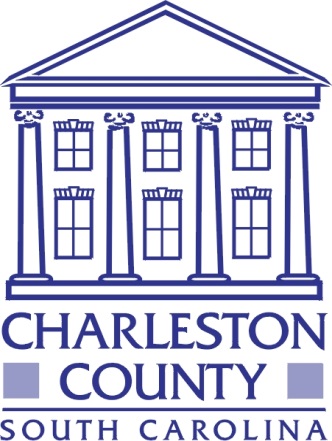 Zoning/PlanningCharleston County BZAVariance ApplicationPackage (1 of 2)Forms to be returned to the Planning Department with Items 1-7				Variance Application				Restrictive Covenants Affidavit				Posted Notice